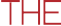 FOOD AND TECHNOLOGYLANA YANG RECEIVED A PERFECT FOOD ANDTECHNOLOGY SCORE IN 2014.My name is…Lana YangI went to…Huntingtower SchoolIn Food and Technology, I received a score of…50The thing I liked best about doing this subject was…that the information learnt was directly applicable to everyday life and that this subject allowed for creativity and innovation.This year (2015) I am doing…a double degree of law and arts at Monash University.The best advice I can give VCE students about this exam is…do all the practice exams and take a look at the examiners’ reports.put as much detail as possible into your folio. Detail is more important than the decorations used and appearance of the folio.know the content of the textbook well.The best advice I got from my teacher about this exam was…to answer practice and past exam questions.In the month before this VCE exam, I… did all the available and applicable past exam questions. I made sure to understand and memorise sections of the textbook gradually instead of last minute cramming.In the week before this VCE exam I... read over the examiner’s previous reports and consolidated my information on the course content and theory. I balanced study and leisure by taking regular breaks between study sessions and watching tv.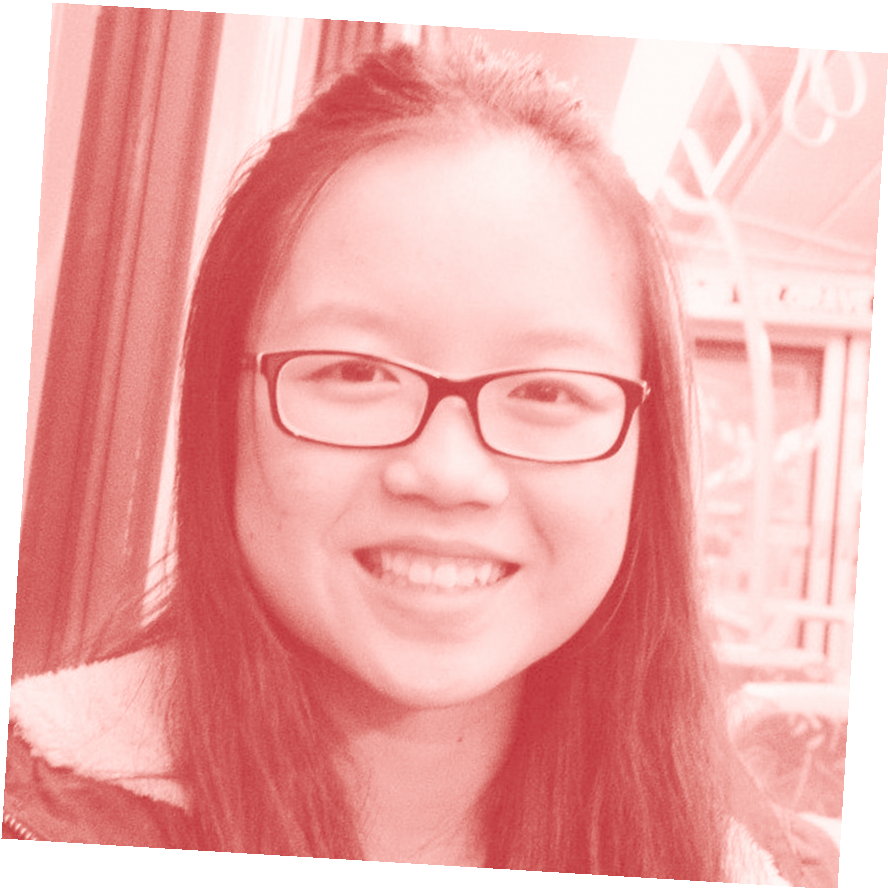 On exam day, I prepared myself by… eating a good breakfast and just relaxing. Reading over your notes again and trying to memorise things at the last minute is very stressing.After the exam, I…went out for lunch and then studied for my other exam.The best exam advice I received from my parents, siblings or friends was… to take regular breaks and to not stay up late at night studying.I didn’t work a part-time job during year 12 because…I wanted to use the extra time to relax or study. Working hours might mean that I would feel guilty when working instead of studying.For more tips like this and for advice about looking after yourself during vce exams, please visitwww.education.vic.gov.au/school/ students/pages/vce.aspx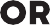 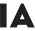 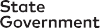 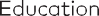 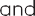 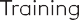 